Муниципальное бюджетное дошкольное образовательное учреждение«Детский сад комбинированного вида №1» Алексеевского городского округаЗанятие по подготовке детей к школеПедагог-психологЛобзенко Яна ВладимировнаУважаемые родители! Я предлагаю вам вместе со своими детьми выполнить несколько заданий по подготовке к школе и проверить их знания.Задание 1: «Кто знает, пусть продолжает»Цель: упражнять в классификации живой природы.Вы называете обобщающее слово, а ребёнок слова относящиеся к данному значению.Например: насекомые это……… (муха, жук и т.д);домашние животные это……;дикие птицы это….;дикие животные это….;цветы это……;домашние птицы это….Затем поменяйтесь: вы называете животных, насекомых, птиц, цветы и спрашиваете, как назвать это одним словом.Задание 2: «Назови ласково».Вы называете ребёнку любые слова, а он должен назвать их ласково. Например: мяч-мячик, солнце-солнышко и т.д.Задание 3: Выполните с ребёнком данное задание. В пустых клетках дорисуйте недостающие фигуры. 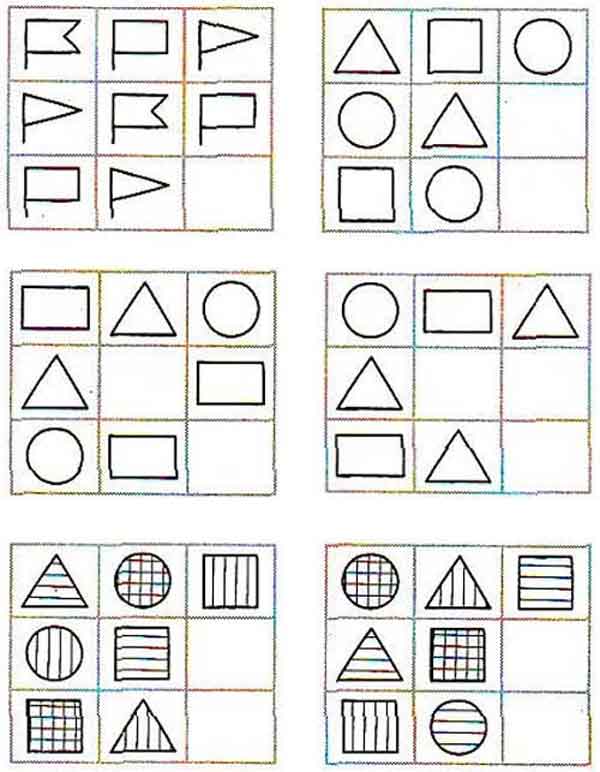 Задание 4: Выполните с ребёнком физкультминутку: Поднимайте плечики,Прыгайте, кузнечики.Прыг-скок, прыг-скок.Энергичные движения плечами.Стоп! Сели.Травушку покушалиТишину послушали.Приседание.Выше. Выше. Высоко.Прыгай на носках легко!Задание 5: Повторите с ребёнком понятия «право», «лево».Например: покажи правую руку, левое ухо, правую ногу, левую руку, правую щёку, посмотри влево, повернись вправо и т.д.